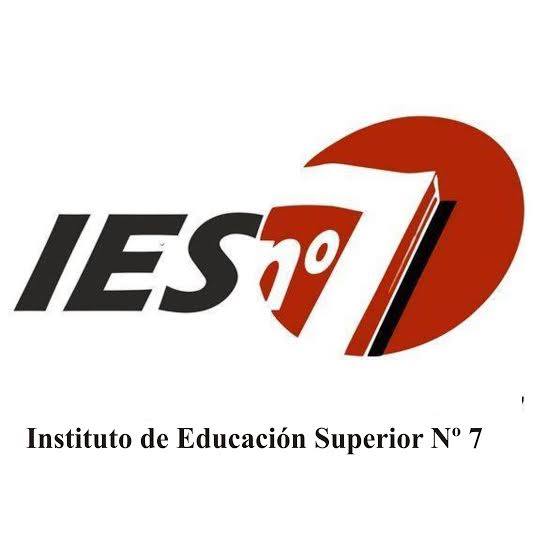 INSTITUTO SUPERIOR DE PROFESORADO Nº7CARRERA: Profesorado de Educación Especial con Orientación en Discapacidad Intelectual.UNIDAD CURRICULAR: Lengua y Literatura II y su Didáctica.FORMATO CURRICULAR: Materia. RÉGIMEN DE CURSADA: Anual. UBICACIÓN EN EL DISEÑO CURRICULAR: Segundo Año. PROFESORA TITULAR: Claudia MennaPROFESORA REEMPLAZANTE: Anabela Melisa Martin.ASIGNACIÓN HORARIA: 3 horas cátedra frente a cursoCICLO LECTIVO: 2017CICLO ACADÉMICO 2017MATERIA ANUALMARCO REFERENCIALLa enseñanza de la Lengua será abordada desde un enfoque comunicativo. Es decir, incluye una introducción teórico – práctica básica de la estructura del Sistema y su funcionamiento, la expresión en tanto registro de la construcción de a subjetividad y los criterios de adecuación que dependen de la índole de los hablantes y de la relación de éstos con su contexto. A su vez, se contemplan en la organización de las unidades cierta secuenciación de contenidos  relacionados con Alfabetización Inicial.El abordaje de este espacio incluye un acercamiento a la Literatura: allí, donde la Lengua adviene lenguaje artístico y se condensa y despliega en toda su potencialidad. La literatura y su enseñanza plantean la necesidad de incorporar nuevos modos de leer y de búsqueda de sentido y construcción de una didáctica propositiva. A su vez, invita a desplegar ciertos interrogantes que tienen que ver con la actitud de búsqueda, de apertura, integrando en dichos interrogantes a docentes y estudiantes. En este sentido, Gustavo Bombini sostiene que la literatura es “...un discurso a contrapelo que discute y se construye sobre los otros discursos, que evade los sentidos convencionalizados, únicos, cerrados, que evita transparencias y desmantela estereotipos.”PROPÓSITOS: Realizar lecturas críticas de propuestas metodológicas y didácticas en el área de Lengua con el fin de poder seleccionar los instrumentos más adecuados para su futura labor docente.Conocer las etapas de lectoescritura por las que atraviesa el niño y manejar estrategias para orientar su paso a los siguientes niveles.OBJETIVOS: Conocer los diferentes enfoques para la enseñanza de la lengua, para poder posicionarse en ellos como alumnos y como futuros docentes. Desarrollar la competencia comunicativa a partir del reconocimiento de sus componentes.Indagar y problematizar diferentes criterios de selección de textos literarios y privilegiar los indicadores propios de la literatura: placer, estética y construcción de mundos posibles.Escuchar, leer, analizar e interpretar poesías, cuentos, obras de teatro.Conocer las políticas curriculares vigentes en relación a la literatura infantil.Identificar planos y problemáticas en el estudio de la lengua a fin de poder orientar las reflexiones de los alumnos acerca del lenguaje como objeto de conocimiento y como instrumento de comunicación.Desarrollar un criterio selectivo de textos literarios.Identificar las características propias de cada uno de los géneros literarios.Respetar las opiniones de los demás.Comprometerse con su proceso de aprendizaje.Gozar del placer de la lectura de textos literariosEstablecer relaciones entre el campo didáctico y los contenidos específicos a enseñar en el área de Lengua poniendo especial atención a cuestiones relacionadas con niños con necesidades educativas especiales. Elaborar o re-elaborar propuestas didácticas diversas (clase-proyecto) mediante procedimientos que efectivicen el dominio de los contenidos del área.CONTENIDOS:Unidad I: Adquisición de la lecto - escrituraEncuadre teórico del proceso de alfabetización: factores que incidenConcepciones acerca de la alfabetización. Métodos de enseñanza: discusionesOrientación del maestro a lo largo del procesoDistintas posibilidades de textualización en la oralidad: la intervención docente como estrategia orientadora de los textos infantilesProceso de alfabetización según una visión interaccional y socio constructiva en relación con el sujeto, el objeto y el papel del medioEl sistema de notación: caracterización general y principio básico (alfabético) que sustentan el proceso de adquisiciónLa didáctica de la adquisición de la lectura y de la escritura. El proceso metodológicoTextualización mediada. Textualización autónomaLo textual. Lo lingüístico. Adecuación y correcciónCriterios y pautas de evaluación aplicadas al proceso de alfabetizaciónLa lectura y la escritura en niños sordos y en niños con síndrome de Down.Unidad II: La enseñanza de la Lengua y las propuestas didácticasEnseñar lengua: enfoque comunicativo de la enseñanza de la LenguaPropuestas didácticas: reflexión, críticas y aportes.Elaboración de propuestas didácticas innovadoras.Trabajo Práctico Nº 1: Armado de un Proyecto Didáctico: Temática Alfabetización Inicial. En el mismo las alumnas deberán plantear el proceso de alfabetización con detenimiento así como las estrategias para orientar este proceso. Por otra parte se tendrá en cuenta la elaboración de estrategias fundamentalmente relacionadas con la orientación de las actividades correspondientes a la escritura, a la gramática y a la ortografía como aspectos destinados al logro de una escritura socialmente aceptable. Unidad III: El abordaje de la lectura y la escritura como procesosConcepto de escritura. Modelo de Producción Escrita: Hayes J. Y Flower, L.Modelo cognitivo de producción escrita. Los procesos implicados en la textualización: escritura – reescrituraProcedimientos facilitadores: estrategias de enseñanza diseñadas para facilitar las exigencias cognitivas de la escritura en niños con necesidades educativas especialesFactores que intervienen en la comprensión de los textos escritos.Modelo cognitivo de comprensión lectora. Estrategias metacognitivas La producción de significado en los actos de lectura y de escritura La mediación docente y el desarrollo de habilidades de lectura y de escritura con niños con necesidades especiales: niños sordos y niños con síndrome de Down.Diseño de actividades para talleres de iniciación en la lectura y en la escrituraAnálisis y diseño de proyectos para la estimulación de la lecturaElaboración de estrategias didácticas para la orientación de los procesos implicados en la textualización, seguimiento y evaluaciónElaboración de estrategias didácticas para la orientación, seguimiento y evaluación de los procesos implicados en la lecturaSeguimiento y control autónomo de la producción escrita a través de procesos de reescrituraAnálisis de las propuestas curriculares de los materiales propuestos por las autoridades educativasModalidades de lectura, comentario y análisis de textos literarios adecuados al nivel inicial y primaria.Trabajo Práctico Nº 2: Obra de títeres: Se solicitará a las alumnas la realización de una obra de títeres. Unidad IV: La literatura en el Nivel InicialEl lenguaje literario y su funcionamiento en la literatura para niños. Polémicas.  Nuevos enfoques de la literatura infantil.La literatura como práctica simbólica de construcción de la subjetividad. Relación literatura – encuentro.Literatura de corral. Las posibilidades pedagógicas de la renarración y la paráfrasis de cuentos.Selección crítica y reflexiva de diferentes tipos de textos literarios adecuados al nivelEstudio crítico de distintos tipos de materiales didácticos, especialmente manuales y cuadernos de actividadesResponsabilidad y compromiso en las tareas propuestas.Respeto por producciones propias y ajenas.Cooperación y participación en actividades grupales. Valoración del trabajo cooperativo. Valorización de la Formación Docente Continua como herramienta indispensable para la profesionalización docente.Trabajo Práctico Nº 3: Trabajo Práctico: El cuento tradicional.Las consignas del trabajo son para ser resueltas a partir de la información contenida en la bibliografía trabajada durante el ciclo lectivo. En el mismo se les solicitará a las alumnas: Escribir un informe de no más de una carilla, en el que se defina y caracterice la literatura infantil. Se deben consignar además las diferentes visiones que existen sobre ella y un breve panorama del género en nuestro país (origen, evolución, autores representativos, etc.)Definir y caracterizar el cuento tradicional. Elegir un cuento tradicional y reconocer las secuencias que lo componen.Taller de escritura: Escribir un cuento tradicional en el que se apliquen las características propias del género. Se sugiere la lectura de Gramática de la Fantasía, de Gianni  Rodari.En relación con Literatura, las actividades tenderán a elaborar estrategias de trabajo a través de las cuales el maestro oriente al niño para acceder al análisis del texto literario en función de esos efectos estéticos. MARCO METODOLÓGICO:Las estrategias metodológicas serán: exposición de la docente y de los alumnos, consultas bibliográficas en fuentes con diferentes soportes, talleres, etc. La evaluación será considerada como un proceso dentro del proceso de enseñanza y aprendizaje. La revisión permanente será producto de la aplicación continua de estrategias metacognitivas. Por otro lado, al finalizar cada cuatrimestre habrá una evaluación parcial con la posibilidad de un recuperatorio en cada caso. Los criterios de evaluación serán detallados en cada uno de los parciales.La evaluación final consistirá en una instancia escrita y una instancia oral (La aprobación del examen escrito es la condición para acceder al examen oral). La primera instancia contemplará la producción de un texto según pautas establecidas y el análisis de una situación de enseñanza y aprendizaje en el área de Lengua. CORRELATIVIDADES:______________________________________________________Para rendir Lengua y Literatura II y su Didáctica, debe tener aprobada y regularizada:Teoría del Currículo y Didáctica. Lengua y Literatura y su Didáctica I.ORGANIZACIÓN DEL TRABAJO:Condiciones del cursado y de aprobación de la materia – Actividades de recuperoLa materia admitirá condición de alumno regular con cursado presencial, semi presencial o libre a definir por el alumno a comienzo del ciclo lectivo e informando a su docente, quien redactará planilla para su posterior firma acuerdo.  Los contenidos y bibliografía a evaluar en los exámenes finales serán todos los consignados en esta planificación como obligatorios.Las condiciones para regularizar y/o aprobar serán:Alumno regular con cursado presencial: Regulariza el cursado de la materia mediante el cumplimiento del 75% de asistencia a clases (mínimo de 50% en casos que lo justifiquen), la aprobación de los dos trabajos prácticos y los 2 (dos) parciales previstos. La nota mínima de aprobación de los trabajos prácticos y parciales es de 6 (seis). La regularidad en la materia dura tres años consecutivos a la cursada (hasta diciembre 2020). Aprueba mediante promoción porInstancia final integradora en caso de obtener un promedio de calificaciones de 8 (ocho) o más puntos en parciales (no en sus recuperatorios) y entregando en tiempo y forma los trabajos y que estos estén aprobados, cumplir con la asistencia (75%) y realizar el coloquio con 8 (ocho) o más.Examen final ante tribunal (la calificación de aprobación es de 6 puntos o más).  Alumno regular con cursado Semi presencial:La diferencia con la cursada anterior es el porcentaje de asistencia a cumplir que debe estar debidamente fundamentada: 40% y que se aprueba en Examen final.Aclaración por incumplimiento del porcentaje de asistencia: En caso de no cumplimentar con la asistencia en los casos anteriores, presentando la justificación correspondiente podrá acceder a exámenes reincorporatorios al finalizar cada cuatrimestre o bien solicitar a su docente cambio en el cursado (de presencial a semipresencial o libre, de semipresencial a libre).Aclaración sobre exámenes recuperatorios: cada parcial tendrá dos recuperatorios, los contenidos de parciales y recuperatorios pueden variar. En caso de desaprobar uno o dos trabajos prácticos, se recuperará con un trabajo práctico integrador en el segundo cuatrimestre. En caso de ausencia a los días pautados para exámenes y prácticos, se considerará desaprobado y accederá al recuperatorio que corresponda, en este caso no se podrá promocionar.Alumno libre:tendrá dos momentos de consulta y se aprobará con 6 o más ante tribunal examinador (pudiéndose presentar desde julio de 2017 hasta 2020).  BIBLIOGRAFÍABOMBINI , Gustavo. Campo de la didáctica de la lengua y la literatura.  Bs.As, U.B.A, 2000BLANCO, Lidia. Leer con placer en la primera infancia. Bs. As. Novedades Educativas, 2008. Cáp. IV: “La cuestión de género en los libros infantiles”.BRASLAVSKY, Berta. Adquisición inicial de la lectura y la escritura en escuelas para la diversidad. Bs. As. Fundación Pérez Companc, 2000CAMELS, Daniel. La discapacidad del héroe. Bs. As. Biblos, 2009.CASSANY, Daniel, LUNA y SANZ. Enseñar lengua. Barcelona. Graó; 2000CASTEDO, María Luisa y otros. Enseñar y aprender a leer. Bs. As, Novedades Educativas, 2005 FERREIRO, Emilia. Alfabetización. Teoría y práctica. México, Siglo XXI, 1997. Cap.1 y 2.FERREIRO, Emilia. Proceso de alfabetización. La alfabetización en proceso. Bs.As; CEAL; 1989FERREIRO, Emilia. Nuevas perspectivas sobre los procesos de lectura y escritura. México, 1986. Capítulo: “Los procesos constructivos de apropiación de la escritura”FERREIRO,  Emilia. Pasado  y presente de los verbos leer y escribir. México, Fondo de Cultura Económica, 2005. GOODMAN, Yetta (Compiladora). Los niños construyen su lectoescritura. Un enfoque piagetiano. Bs. As. Aique, 1991. Capítulo: Desarrollo de la alfabetización: psicogénesis.GRUNFELD, Diana y otros. Alfabetización inicial. Bs. As, Novedades Educativas, 2008 GRUNFELD, Diana y otros. Lectura y escritura.  Bs. As, Novedades Educativas, 2007HAYES, John y FLOWER, Linda. La escritura como proceso cognitivo,  FLACSO; 2005HERMIDA, Carola y otros. Niños, Cuentos y Palabras. Bs. As. Novedades Educativas, 2005ORTEGA DE HOCEVAR, Susana, y otros. Niños, cuentos y palabras. Experiencias de lectura y escritura en la educación infantil. Bs. As. Novedades educativas, 2005JOLIBERT, J. y otros. Formar niños productores de textos. Chile; Hachette; 1995JOLIBERT J. y otros. Formar niños lectores de textos.Chile;  Hachette; 1995KAUFMAN, A. M. La lectoescritura y la escuela. Bs. As; Santillana; 1989. Cáp. 2.MARÍN, Marta. Lingüística y enseñanza de la lengua. Bs. As. Aique, 2001MINISTERIO de Cultura y Educación de la Nación. Contenidos Básicos Comunes para Formación Docente de GradoMINISTERIO de Cultura y Educación de la Provincia de Santa Fe. Diseño curricular Jurisdiccional. Nivel Inicial. Fundamentación teóricaMINISTERIO de Educación de la Provincia de Santa Fe; “Cuadernos para el aula”. Nivel Inicial. Área Lengua. Marzo 2006MINISTERIO de Educación.Documento: “La construcción de los núcleos de aprendizajes prioritarios” Ma. Elena Micheli. Diciembre 2006. Selección de capítulos.MOOL, Luis. Vigotsky y la educación”, Bs.As. Paidos, 1990 MONTES, Graciela. El corral de la infancia. Fondo de Cultura Económica, 2001 MONTES, Graciela, y otros. Literatura infantil.  Bs. As. Novedades Educativas, 2004PETIT, Michele. Elogio del encuentro. Programa Nacional de Educación en Establecimientos Penitenciarios y de Minoridad, Plan Nacional de Lectura. Dossier bibliográfico. Rosario, 2005 PUGLIESE, María. Las competencias lingüísticas en la educación infantil. Bs. As. Novedades Educativas, 2005. Primera parte: Lengua materna y educación infantil.PUGLIESE, María; FELD, Víctor  y otros. Lenguas y lenguajes en la educación infantil. Bs. As. Novedades Educativas, 2008STAPICH, Elena y otros. Textos, tejidos y tramas en el taller de lectura y escritura. Bs. As. Novedades Educativas. 2008SOLÉ, Isabel. Estrategias de lectura.  Barcelona, Graó, 2004”Creación de ambientes literarios”, Novedades Educativas, 2005“Enseñar a leer y a escribir a niños sordos”, Novedades Educativas, 2005“¿Hay una escuela para Renato?”, Novedades Educativas, 2005“Lectores intrépidos exploran bibliotecas misteriosas” Novedades Educativas, 2008“Familias latinas desarrollando el lenguaje oral con sus niños”. Novedades Educativas, 2010“El uso regulativo del lenguaje en el juego”. Novedades Educativas. 2010.“Maestros de audición y lenguaje en las escuelas de España”. Novedades Educativas, 2009.“La didáctica de la lengua: disciplina de intervención. Novedades Educativas. 2009Selección de textos literarios: Selección de poemas de Elsa BornemannSelección de poemas de María Elena Walsh“El rey que no quería bañarse” Ema Wolf“Las pulgas no suben a los árboles” de Gusavo Roldán“Los sueños del sapo” Javier Villafañe“Sapo verde”, Graciela Montes“El piedrazo”, L. M. Pescetti“Un cuento de amor y amistad”, Luis María Pescetti“Lotro día”, Luis María Pescetti“Llovía”, Silvia Schujer“La planta de Bartolo”,  Laura Devetach“El hombrecito verde y su pájaro”, Laura Devetach“Pinocho el astuto”, Gianni Rodari“Pájaros en la nariz”, Ricardo Mariño“Lágrimas de cocodrilo”, Elsa Bornemann“El sastre y el gigante”, John Gardner“Benjamino” María Teresa Andruetto“Monigote en la arena” Laura Devetach“Los sueños del sapo”, Javier Villafañe“El café: una historia de leyenda” Graciela Repún